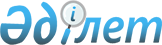 Об установлении публичного сервитута на земельные участки для прогона скота на удаленные пастбища по Сарканскому районуПостановление акимата Сарканского района области Жетісу от 26 сентября 2023 года № 331
      В соответствии с пунктом 5-1) статьи 17 и пунктом 4 статьи 69, статьями 70 и 104 Земельного кодекса Республики Казахстан, статьей 31 Закона "О местном государственном управлении и самоуправлении в Республике Казахстан" акимат Сарканского района ПОСТАНОВЛЯЕТ:
      1. Установить публичный сервитут на земельные участки для прогона скота на удаленные пастбища по Сарканскому району согласно приложению к настоящему постановлению.
      2. Контроль за исполнением настоящего постановления возложить на курирующего заместителя акима района.
      3. Настоящее постановление вводится в действие по истечении десяти календарных дней после дня его первого официального опубликования.
					© 2012. РГП на ПХВ «Институт законодательства и правовой информации Республики Казахстан» Министерства юстиции Республики Казахстан
				
      Аким района 

Г. Маманбаев
приложение к постановлению
№
город/сельский округ
Автомобильные дороги
1
город Саркан
автодорога А-3 Алматы-Усть-Каменогорск 410-426 киллометр
2
Алмалинский сельский округ
автодорога А-3 Алматы-Усть-Каменогорск 410-426 киллометр
3
Амангелдинский сельский округ
автодорога КВ-110 Алматы-Усть-Каменогорск-Кокузек 510-514 киллометр
4
Бакалинский сельский округ
автодорога А-3 Алматы-Усть-Каменогорск 410-426 км, в том числе села Бакалы 454 киллометр
5
Екиашинский сельский округ
автодорога КВ-93 Саркан-Тополевка до села Екиаша 22 киллометр
6
Карабогетский сельский округ
автодорога А-3 Алматы- Усть-Каменогорск 410-426 киллометр
7
Карашыганский сельский округ
автодорога КВ-115 Лепсы-Толебаева-Курақсу-Матай
8
Койлыский сельский округ
автодорога А-3 Алматы-Усть-Каменогорск 410-426 км, а том числе села Койлык 459 киллометр
9
Коктерекский сельский округ
автодорога КВ-104 Алматы-Усть-Каменогорск-Кызыл Кайын-Лепсы 55-121 киллометр
10
Лепсинский сельский округ
автодорога КВ-115 Лепсы-Толебаева-Курақсу-Матай
11
Черкасский сельский округ
автодорога КВ-112 Койлык-Каргалы-Шатырбай 15 киллометр
12
Шатырбайский сельский округ
автодорога КВ-112 Койлык-Каргалы-Шатырбай 15 киллометр